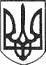 РЕШЕТИЛІВСЬКА МІСЬКА РАДАПОЛТАВСЬКОЇ ОБЛАСТІ(друга сесія восьмого скликання)РІШЕННЯ30  грудня 2020 року                                                                             № 70-2-VIIІПро затвердження проектуземлеустрою щодо відведення земельної ділянкиКеруючись Земельним кодексом України, законами України ,,Про місцеве самоврядування в Україні”, „Про землеустрій”, ,,Про державний земельний кадастр”,  розглянувши заяви громадян, Решетилівська міська радаВИРІШИЛА:1. Затвердити Батаю Олександру Андрійовичу проект землеустрою щодо відведення земельної ділянки площею 1,5000 га для ведення особистого селянського господарства (код згідно КВЦПЗ 01.03) на території Решетилівської  міської  ради  та  передати  її в приватну власність (кадастровий № 5324255100:00:009:0047).2. Затвердити Галицькій Любові Іванівні проект землеустрою щодо відведення земельної ділянки площею 0,9787 га для ведення особистого селянського господарства (код згідно КВЦПЗ  01.03)  в адміністративних межах Решетилівської  міської  ради  та  передати  її в приватну власність (кадастровий № 5324284200:00:003:0061).3. Затвердити Гнітьку Олександру Володимировичу проект землеустрою щодо відведення земельної ділянки площею 1,6700 га для ведення особистого селянського господарства (код згідно КВЦПЗ  01.03)  в адміністративних межах Решетилівської  міської  ради  та  передати  її в приватну власність (кадастровий № 5324255100:00:001:0199).4. Затвердити Гнітько Тетяні Валеріївні проект землеустрою щодо відведення земельної ділянки площею 1,6700 га для ведення особистого селянського господарства (код згідно КВЦПЗ  01.03)  в адміністративних межах Решетилівської  міської  ради  та  передати  її в приватну власність (кадастровий № 5324255100:00:001:0207).5. Затвердити Гоптаревському Володимиру Анатолійовичу проект землеустрою щодо відведення земельної ділянки площею 2,0000 га для ведення особистого селянського господарства (код згідно КВЦПЗ 01.03) в адміністративних межах Решетилівської міської ради та передати її в приватну власність (кадастровий № 5324255100:00:012:0278).6. Затвердити Каленчук Вікторії Сергіївні проект землеустрою щодо відведення земельної ділянки площею 2,0000 га для ведення особистого селянського господарства (код згідно КВЦПЗ 01.03)  за межами населеного пункту на території Решетилівської міської ради та передати її в приватну власність (кадастровий № 5324255100:00:018:0159).7. Затвердити Капустян Ліні Сергіївні проект землеустрою щодо відведення земельної ділянки площею 1,6700 га для ведення особистого селянського господарства (код згідно КВЦПЗ 01.03)  в адміністративних межах Решетилівської  міської  ради  та  передати  її в приватну власність (кадастровий № 5324255100:00:001:0206). 8. Затвердити Лисенку Петру Микитовичу проект землеустрою щодо відведення земельної ділянки площею 1,6700 га для ведення особистого селянського господарства (код згідно КВЦПЗ  01.03)  в адміністративних межах Решетилівської   міської   ради  та передати її в приватну власність (кадастровий № 5324255100:00:001:0205).9. Затвердити Мотузці Івану Олеговичу проект землеустрою щодо відведення земельної ділянки площею 0,1000 га для ведення особистого селянського господарства (код згідно КВЦПЗ  01.03)  із земель запасу, не наданих у власність і користування сільськогосподарського призначення та передати її в приватну власність (кадастровий № 5324255100:30:003:0547) за адресою:Полтавська обл., м.Решетилівка, вул. Берегова.10. Затвердити Пустовару Валерію Павловичу проект землеустрою щодо відведення земельної ділянки площею 1,6700 га для ведення особистого селянського господарства (код згідно КВЦПЗ  01.03)  в адміністративних межах Решетилівської міської ради та передати її в приватну власність (кадастровий № 5324255100:00:001:0204).11. Затвердити Пустовар Ніні Олексіївні проект землеустрою щодо відведення земельної ділянки площею 1,6700 га для ведення особистого селянського господарства (код згідно КВЦПЗ  01.03)  в адміністративних межах Решетилівської   міської    ради та передати її в приватну власність (кадастровий № 5324255100:00:001:0203).12. Затвердити Рог Тетяні Володимирівні проект землеустрою щодо відведення сформованої земельної ділянки площею 1,0866 га для ведення особистого селянського господарства (код згідно КВЦПЗ 01.03) за межами Решетилівської    міської    ради та передати її в приватну власність (кадастровий № 5324255100:00:018:0143).13. Затвердити Скрипнику Олександру Миколайовичу проект землеустрою щодо відведення земельної ділянки площею 1,6700 га для ведення особистого селянського господарства (код згідно КВЦПЗ 01.03)  в адміністративних межах Решетилівської міської ради та передати її в приватну власність (кадастровий № 5324255100:00:001:0202).14. Затвердити Солтис Оксані Олександрівні проект землеустрою щодо відведення земельної ділянки площею 1,6700 га для ведення особистого селянського господарства (код згідно КВЦПЗ  01.03)  в адміністративних межах Решетилівської     міської ради    та    передати її в приватну власність (кадастровий № 5324255100:00:001:0201).15. Затвердити Тривайлу Євгенію Івановичу проект землеустрою щодо відведення земельної ділянки площею 2,0000 га для ведення особистого селянського господарства (код згідно КВЦПЗ  01.03)  в адміністративних межах Решетилівської    міської    ради   та передати її в приватну власність (кадастровий № 5324255100:00:001:0200).16. Затвердити Биховцю Сергію Федоровичу проект землеустрою щодо відведення земельної ділянки у власність площею 1,0000 га для ведення особистого селянського господарства (код згідно КВЦПЗ 01.03) в межах населеного пункту с. Шкурупіївка на території Решетилівської міської ради та передати її в приватну власність (кадастровий № 5324255109:09:001:0245).	17. Затвердити Блосі Тетяні Іванівні проект землеустрою щодо відведення земельної ділянки у власність площею 2,0000 га для ведення особистого селянського господарства (код згідно КВЦПЗ 01.03) на території Решетилівської міської ради та передати її в приватну власність (кадастровий № 5324255100:00:009:0048).18. Затвердити Галанській Юлії Борисівні проект землеустрою щодо відведення земельної ділянки у власність площею 0,0416 га для індивідуального садівництва (код згідно КВЦПЗ 01.05) в межах населеного пункту м. Решетилівка, вул. Ремесляна та передати її в приватну власність (кадастровий № 5324255100:30:001:1027).19. Затвердити Джуганю Андрію Олександровичу проект землеустрою щодо відведення земельної ділянки у власність площею 0,7300 га для ведення особистого селянського господарства (код згідно КВЦПЗ 01.03) із земель не наданих у власність та постійне користування в межах населеного пункту         с. Нове Остапове на території Решетилівської міської ради та передати її в приватну власність (кадастровий № 5320283603:03:001:1230).20. Затвердити Карабак Ользі Іванівні проект землеустрою щодо відведення земельної ділянки у власність площею 2,0000 га для ведення особистого селянського господарства (код згідно КВЦПЗ 01.03) із земель не наданих у власність та постійне користування в с. Остап’є на території Решетилівської міської ради та передати її в приватну власність (кадастровий № 5320283601:01:001:0649).21. Затвердити Колінько Валентині Юріївні проект землеустрою щодо відведення земельної ділянки у власність площею 0,0750 га для будівництва та обслуговування житлового будинку, господарських будівель і споруд (присадибна ділянка), (код згідно КВЦПЗ 02.01) в межах населеного пункту та передати її в приватну власність (кадастровий № 5324255108:08:003:0102) за адресою:Полтавська обл. Решетилівський район, с. Хоружі, вул. Хліборобів.22. Затвердити Кордубану Роману Сергійовичу проект землеустрою щодо відведення земельної ділянки у власність площею 2,0000 га для ведення особистого селянського господарства (код згідно КВЦПЗ 01.03) із земель не наданих у власність та постійне користування в межах населеного пункту         с. Олефіри на території Решетилівської міської ради та передати її в приватну власність (кадастровий № 5320283604:04:001:0059).23. Затвердити Марковій Анні Юріївні проект землеустрою щодо відведення земельної ділянки сільськогосподарського призначення площею 2,0000 га для ведення особистого селянського господарства (код згідно КВЦПЗ  01.03)  на території  Решетилівської    міської    ради за межами населених пунктів та передати її в приватну власність (кадастровий № 5324255100:00:019:0101).24. Затвердити Моцар Владі Юріївні проект землеустрою щодо відведення земельної ділянки у власність площею 0,7300 га для  особистого селянського господарства (код згідно КВЦПЗ 01.03) в межах населеного пункту та передати її в приватну власність (кадастровий № 5324280902:02:001:0012) за адресою:Полтавська обл., Решетилівський район, с. Бабичі.25. Затвердити Моцар Марині Миколаївні проект землеустрою щодо відведення земельної ділянки у власність площею 0,8000 га для ведення особистого селянського господарства (код згідно КВЦПЗ 01.03) в межах населеного пункту та передати її в приватну власність (кадастровий № 5324280911:11:001:0051) за адресою:Полтавська обл. Решетилівський район, с. Писаренки.26. Затвердити Музиченко Ніні Григорівні проект землеустрою щодо відведення земельної ділянки у власність площею 1,0000 га для ведення особистого селянського господарства (код згідно КВЦПЗ 01.03) на території Решетилівської міської ради за межами населеного пункту та передати її в приватну власність (кадастровий № 5324280900:00:001:0251).27. Затвердити Ненько Тетяні Сергіївні проект землеустрою щодо відведення земельної ділянки у власність площею 0,2296 га для будівництва та обслуговування житлового будинку, господарських будівель і споруд (присадибна ділянка), (код згідно КВЦПЗ 02.01) в межах населеного пункту та передати її в приватну власність (кадастровий № 5324255106:06:001:0127) за адресою:Полтавська обл. Решетилівський район, с. Сені, вул. Лісова.28. Затвердити Терещенко Маргариті Іллівні проект землеустрою щодо відведення земельної ділянки у власність площею 1,0000 га для ведення особистого селянського господарства (код згідно КВЦПЗ 01.03) в межах населеного пункту та передати її в приватну власність (кадастровий № 5324281903:03:001:0023) за адресою:Полтавська обл. Решетилівський район, с. Глибока Балка.29. Затвердити Задорожній Людмилі Леонідівні проект землеустрою щодо відведення земельної ділянки у власність площею 0,4300 га для ведення особистого селянського господарства (код згідно КВЦПЗ 01.03) в межах населеного пункту, (кадастровий № 5324280501:01:001:0336), за адресою : Полтавська обл. Решетилівський район, с. Демидівка, вул. Підгірна.  Міський голова 						               	О.А. Дядюнова